Plan zajęć „Dębowy Liść” Chludowo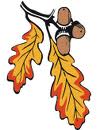 Listopad 2017	ZAJĘCIA NA BASENIE – KAŻDY CZWARTEK GODZ. 9:10 – 10:1007-10-2017WTOREKGodz. 15:00 – nauka obsługi komputera (Szkoła)Godz. 16:00 – spotkanie w KlubieGodz. 16.30 -18.30 – Zajęcia plastyczne 08-11-2017ŚRODAGodz. 15:00 – zajęcia gimnastyczne (Szkoła)Godz. 16:00 – spotkanie w Klubie – świętujemy urodziny Seniorów14-11-2017WTOREKGodz. 15:00 – nauka obsługi komputera (Szkoła)Godz. 16:00 – spotkanie w Klubie Godz. 16.30 -18.30 – zajęcia plastyczne 15-11-2017ŚRODAGodz. 15:00 – zajęcia gimnastyczne (Szkoła)Godz. 16:00 – spotkanie z udziałem zaproszonego gościa21-11-2017WTOREKGodz. 15:00 – nauka obsługi komputera (Szkoła)Godz. 16:00 – spotkanie w KlubieGodz. 16.30 -18.30 – Zajęcia plastyczne 22-11-2017ŚRODAGodz. 15:00 – zajęcia gimnastyczne (Szkoła)Godz. 16:00 – spotkanie z udziałem zaproszonego gościa28-10-2017WTOREKGodz. 15:00 – nauka obsługi komputera (Szkoła)Godz. 16:00 – spotkanie w KlubieGodz. 16.30 -18.30 – Zajęcia plastyczne29-11-2017ŚRODAGodz. 15:00 – zajęcia gimnastyczne (Szkoła)Godz. 16:00 – spotkanie w Klubie, świętujemy urodziny Seniorów